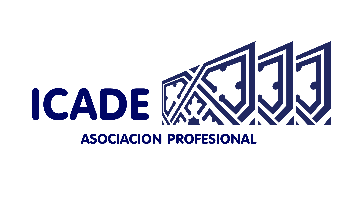 * Enviar rellena y firmada a ICADE ASOCIACIÓN, por correo electrónico (info@icadeasociacion.com).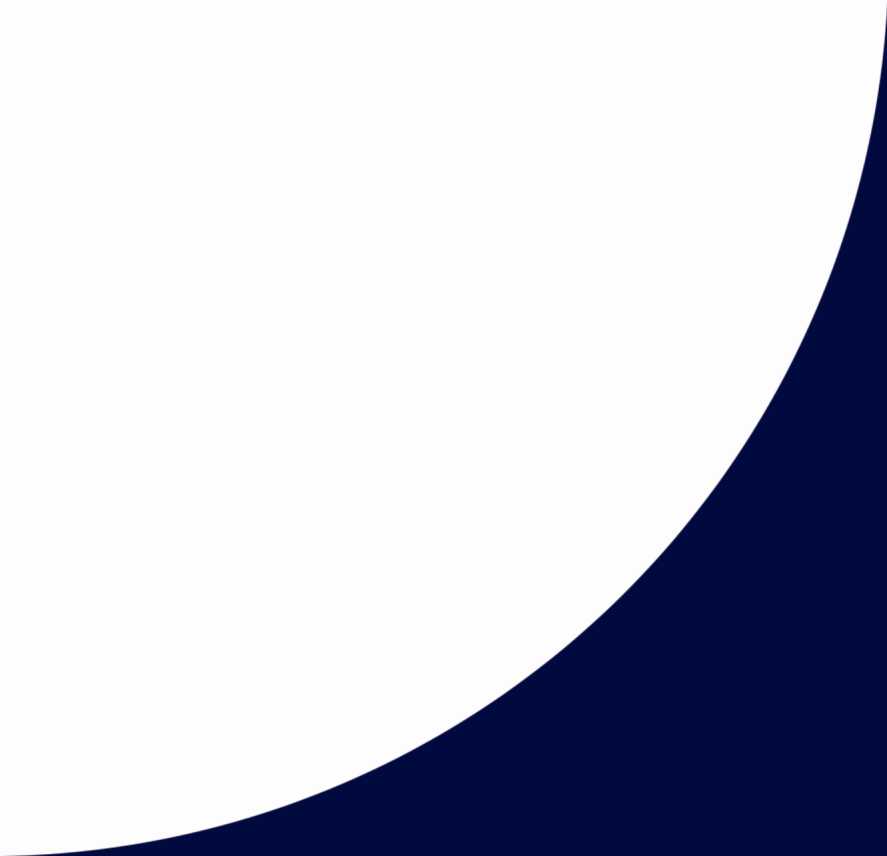 